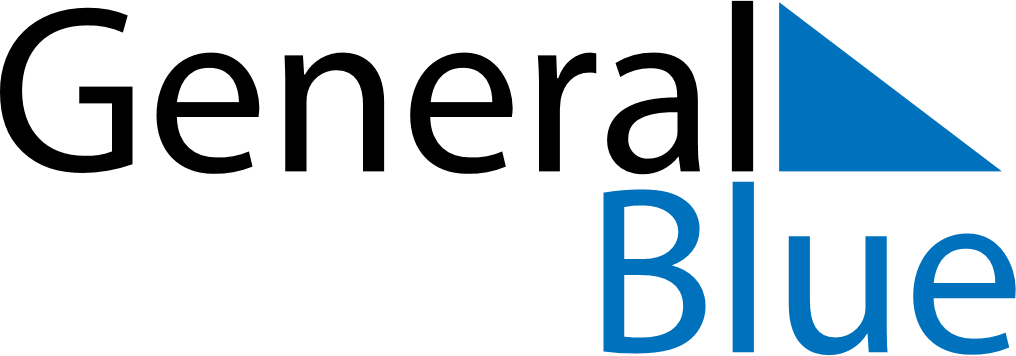 February 2019February 2019February 2019February 2019February 2019February 2019BangladeshBangladeshBangladeshBangladeshBangladeshBangladeshMondayTuesdayWednesdayThursdayFridaySaturdaySunday123456789101112131415161718192021222324Language Martyrs’ Day25262728NOTES